Order the taxonomic system 1-7 (biggest to smallest) : (DKPCOFGS)__3__Phylum__5__Order__7__Species__2__Kingdom __1__Domain__4__Class __6__FamilyAnswer a question about the taxonomic systemEx: which level of the taxonomic system divides all living things into three categories according to similar DNA sequences? (Domain)Ex: which level of the taxonomic system divides living things up into 4 categories according to similar fundamental characteristics? (Kingdom)Ex: True or False? Domains divide all living things into 4 categories according to similar fundamental characteristics (false)Handed a worksheet with the names of all the Domains and Kingdoms and a Diagram to fill in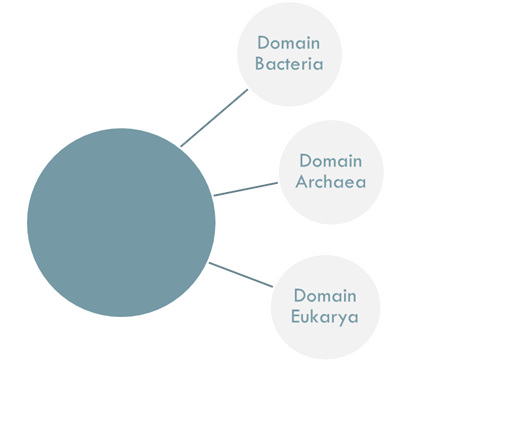 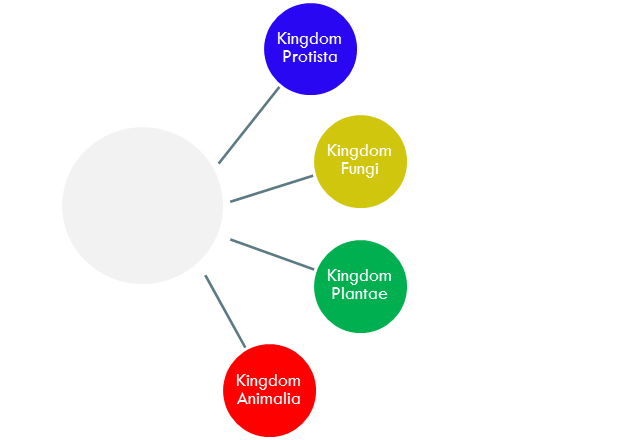 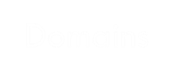 